Cyngor Sir Powys/Powys County Council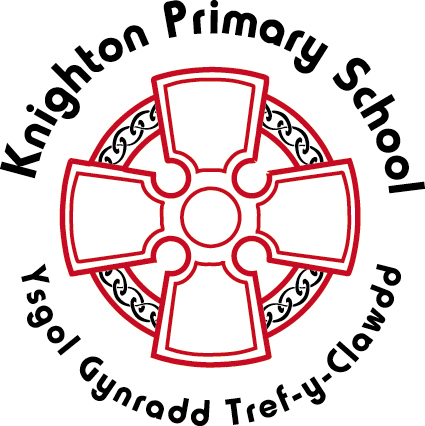 Cluster Schools Transition Plan
September 2015 – July 2018
Ysgol Gynradd Tref-y-Clawdd/ Knighton CIW Primary and Newtown High School Adopted Chair of Governors: ______________________	 Date: ________________Headteacher: _______________________________ Date: ________________Date for Review: June 2018This plan also includes the following primary schools in co-operation with Newtown High School, Newtown Campus: Abermule Primary SchoolHafren Junior SchoolMaesyrhandir Primary SchoolPenygloddfa Primary SchoolSt Mary’s RC Primary SchoolSt Michael’s, Church  in Wales  Primary SchoolTreowen Primary SchoolNewtown High School, John Beddoes Campus:Presteigne Primary SchoolKnighton, Church in Wales Primary SchoolRadnor Valley Primary SchoolDame Anna Child’s Endowed School, WhittonGladestry, Church in Wales Primary SchoolThis plan is an agreement between Newtown High School and Knighton CIW Primary School. Its purpose is to support further improvement in transition practice so that pupils are better prepared socially and academically for the move to the high school and so that their high school education builds upon the good practice that they experienced in primary school enabling them to make good progress at Y7 and through KS3.The first cohort of pupils to whom this plan applies will transfer to Newtown High School, Newtown Campus and John Beddoes Campus in September 2015.Management and Co-ordination of Transition.Newtown High School
Overall organisational Responsibility will rest with Mrs Pryce (Head Teacher) and Senior Leadership Team (SLT). Direct contact and practical arrangements with the primary school, will be led by the Transition Co-ordinator, Year 7 Learning leader and the SENCO.
Names:  Mr S Waldron (SLT)Newtown Campus: 	Mrs A Butler (LL/Transition coordinator)                               	Mrs K Vernon   (SENCO)
John Beddoes Campus: 	Mrs S Craddock Bennett (LL)                                      	Mrs J Hamilton (SENCO)The Governor responsibility for Transition is held by Neil ButlerKnighton CIW Primary School
Overall organisational Responsibility will rest with the Head teacher.Direct contact and practical arrangements with the high school will be led by the Headteacher and the Year 6 teacher.Names: Mrs Mary Strong and Mr Mark PainterThe governor responsibility for Transition is held by Mrs Cath MellingsDates for Transition visits by pupils and parents / guardians of pupils in Year 6 will be agreed between both establishments by the beginning of term of the visit.Dates for the Transition days for Y6 pupils to visit the High School in the Summer Term will be agreed between both establishments in the previous Autumn Term.Information regarding these events will be distributed by the Primary School following agreement of dates.Information regarding arrangements for transition from primary to high schools, application for places etc. received by the primary school from Powys LEA will be distributed to all parents / guardians of relevant pupils in good time for the high school to be made aware of numbers applying for places and for parents / guardians of prospective pupils to be aware of the need to appeal in the absence of an offered place, as indicated in the Admissions Booklet annually.Joint Curriculum PlanningWithin a priority based timetable for subject areas, Knighton CIW Primary School and Newtown High School will discuss, review and revise schemes of work in order to avoid over repetition and to ensure progression in content and challenge and continuity in methodology. Agreed priority areas for this Transition Plan (to run concurrently throughout the duration of the plan)Literacy across the curriculumNumeracy across the curriculumCurriculum enrichment activities Where appropriate CPD opportunities arise for potential joint working, initiated from either phase, then invitations will be given to teachers from the other school to co-operate in and benefit from that CPD. Inter-phase meetings to enable moderation of pupil product or profiles will be timetabled each year.Continuity in Teaching and LearningSet within our agreed priority areas above, our school will co-operate in enabling teachers from each phase to share outstanding teaching practice of the specific focus subject in another school, this could involve peer observations.Targeted areas within this plan are:Literacy and Numeracy
Consistency in assessment, monitoring and tracking progressAssessment information for core subject areas will be exchanged between both establishments to inform teachers and to help ensure the appropriate teaching for pupils.Teachers will work together so that assessment processes are understood and so that the outcomes of assessments are consistent within the feeder school group. Opportunities will be taken to ensure that teachers from both phases moderate standards of pupils’ work together in line with expected Welsh Government requirements.Levelling of work in the foundation subjects will be carried out for Y6 pupils so that teachers in Y7 have prior information about standards as well as increasing information on content and skills development in subjects.Moderation of pupil product or profiles will be timetabled each year across the cluster. Evaluation of impact of the planThe transition co-ordinator and the cluster Head teachers will evaluate the impact of the plan at the end of the working period of the plan, as an agenda item at a cluster meeting. Evaluation processes may involve judgements about standards including:Academic progress of the cohort.AttendanceExclusionsPastoral links to meet pupils’ personal and social needsThe transition co-ordinator / Year 7 learning Leader will visit the primary school in the summer term to speak to Y6 pupils and respond to their concerns and views regarding transition to Y7. Important social and academic information about individual pupils will be shared with the Primary and High School during this visit.Yr 6 Pupils will visit Newtown High School on 3 occasions during the summer term prior to transition. The transition co-ordinator will organise the teaching timetable for those visits. The transition co-ordinator will arrange for pupils to travel to the high school by school transport on those days. The Y6 teacher will inform all pupils and their parents / guardians about arrangements for those days.Sharing information about pupils’ achievement and attainment, attendance and behaviourTeacher Assessment information at Attainment Target level in the core subjects will be passed electronically to the high school in  June of each year. Teacher Assessment information for the foundation subjects and R E will be passed on to the high school in June of each year. Beyond the basic Teacher Assessment information above we agree that the following information will also be passed from the primary to the high school: - Attendance, Behaviour, Special Needs, LAC, MAAT,The high school has identified Mr S Waldron, Mrs A Butler and Mrs S Craddock-Bennett as having the responsibility of receiving and disseminating that information to the relevant teachers. The primary school head teacher is responsible for collating and sending the Teacher Assessment information to the high school.Information on attendance, Standardised Literacy/ Numeracy assessments and behaviour will be shared at the time of the Transition co-ordinator visit in the Summer Term. Assessment information regarding the progress of the pupils during KS3 will be communicated to the primary school e.g. Faculty Achievement Awards, Cyfle newsletter. Responsibility for this rests with the transition co-ordinator.Communicating the learning needs of individual pupilsInformation regarding pupils at risk of under-attaining, i.e. low level 4, or pupils with a mixed profile in any of the core subjects, will be passed to the High school.Responsibility in receiving and disseminating this information rests with Transition Coordinator and SENCO.Information regarding the learning needs of individual pupils will be passed on directly to the SENCO at the Summer Term visit or passed onto the SENCO by the transition co-ordinator immediately after that visit. Those for whom English / Welsh is a second language.ALN pupilsMAAT pupilsPupils whose behaviour puts them at risk of underachievingPupils at risk of underachieving for social reasonsThis plan is produced and agreed by all schools involved Signed:
 Headteacher:  M. StrongGovernor responsible for transition: C. Mellings
Date: ______________________________________________________________ Implementation Date: Summer Term 2015 Review date: June 2018